                    CHAMADA PÚBLICA Nº 05/2023 - AÇÃO DE EXTENSÃO - IFG/CÂMPUS INHUMAS                                  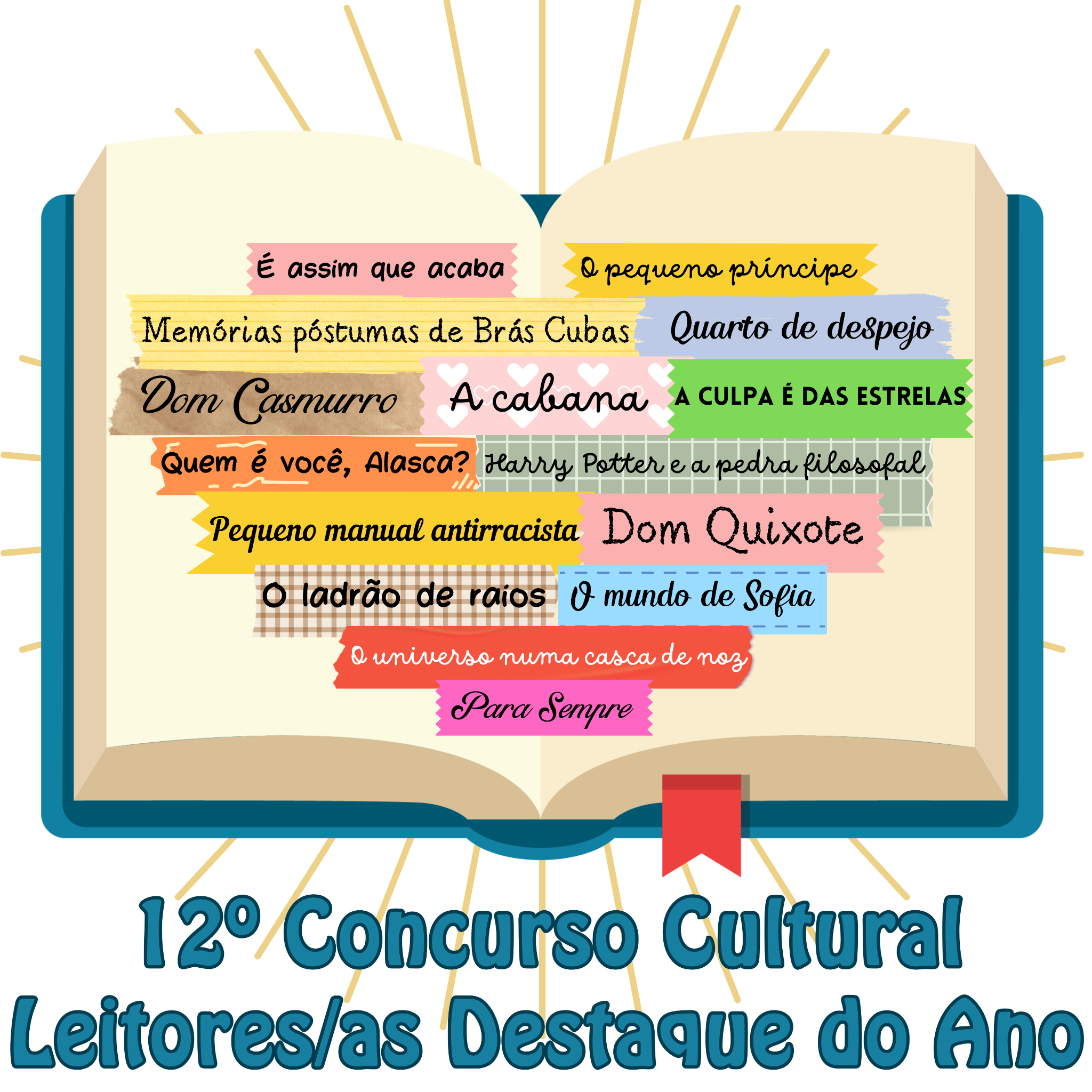 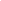 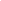 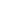 ANEXO I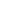 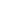 FORMULÁRIO PARA ESCRITA DA RESENHAOrientações:Tipo de material: resenha de livro literário ou paradidático que contenha ISBN.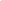 Extensão para resenha manuscrita: mínimo 15 linhas, máximo 30 linhas.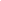 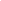 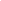 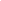 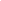 Título do livro lido: 	  Autor/a do livro: 	Editora:	Ano de publicação:________  ISBN:___________________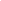 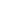 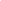 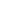 Origem do livro: ( ) Biblioteca Atena ( ) biblioteca escolar ( ) biblioteca universitária( ) acervo pessoal ( ) emprestado de amigo/a ou familiar ( ) biblioteca pública ( ) e-bookNome do resenhador/a: 	____ Título da resenha: 		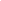 1 	2 	3 	4 	5 	6	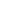 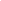 7 	8 	9 	10 	11 	12 	13 	14 	15 	16 	17 	18 	19 	20 	21 	22 	23 	24 	25 	26 	27 	28 	29 	30 	ANEXO IICRITÉRIOS DE AVALIAÇÃO DA RESENHA PELA BANCACRITÉRIOS DE AVALIAÇÃO DA RESENHA PELA BANCACRITÉRIOS DE AVALIAÇÃO DA RESENHA PELA BANCAADEQUAÇÃO AO CONTEÚDONOTATOTALA) O texto está adequado ao objetivo de uma resenha.1,0B) O texto está adequado ao destinatário (leitores da coletânea "Leitura e Criação").1,0C) O texto transmite a imagem do resenhista (isto é, a imagem de quem leu e compreendeu adequadamente o texto original e de quem soube se posicionar em relação a ele de forma crítica).1,0D) O texto aborda informações relevantes do texto original.1,0SUBTOTAL4,0ADEQUAÇÃO À FORMANOTATOTALA) Aborda dados sobre o autor do texto.1,0B) Apresenta adequação da linguagem usada no texto para o público ao qual se dirige.1,0C) Organização global do texto (Mínimo três parágrafos: 1. Introdução – apresentação do autor, dados gerais sobre a obra; 2. Desenvolvimento: resumo do texto original; 3. Conclusão: apresenta uma conclusão do livro e faz comentários negativos ou positivos em relação à obra resenhada, de forma polida).1,0D) Apresenta a subjetividade do resenhista, de forma direta (“eu acho que; eu penso que; na minha opinião; me parece etc) ou indireta (verbos e expressões: adjetivos, substantivos, advérbios).1,0E) Variação de verbos mais apropriados para traduzir os atos realizados pelo autor da obra.1,0F) Não há problemas de pontuação, frases incompletas, erros gramaticais, erros ortográficos, etc.1,0SUBTOTAL6,0TOTAL10,0